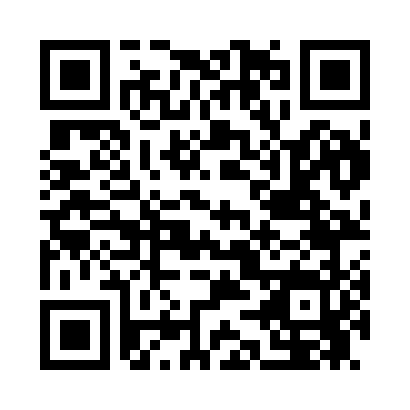 Prayer times for Rocky Nook Park, Massachusetts, USAMon 1 Jul 2024 - Wed 31 Jul 2024High Latitude Method: Angle Based RulePrayer Calculation Method: Islamic Society of North AmericaAsar Calculation Method: ShafiPrayer times provided by https://www.salahtimes.comDateDayFajrSunriseDhuhrAsrMaghribIsha1Mon3:285:1112:474:498:2210:052Tue3:295:1212:474:508:2210:053Wed3:305:1212:474:508:2210:044Thu3:315:1312:474:508:2110:045Fri3:325:1412:484:508:2110:036Sat3:335:1412:484:508:2110:027Sun3:345:1512:484:508:2010:028Mon3:345:1612:484:508:2010:019Tue3:365:1612:484:508:2010:0010Wed3:375:1712:484:508:1910:0011Thu3:385:1812:484:508:199:5912Fri3:395:1912:494:508:189:5813Sat3:405:1912:494:508:189:5714Sun3:415:2012:494:508:179:5615Mon3:425:2112:494:508:169:5516Tue3:445:2212:494:508:169:5417Wed3:455:2312:494:498:159:5318Thu3:465:2412:494:498:149:5219Fri3:475:2412:494:498:139:5020Sat3:495:2512:494:498:139:4921Sun3:505:2612:494:498:129:4822Mon3:515:2712:494:498:119:4723Tue3:535:2812:494:488:109:4524Wed3:545:2912:494:488:099:4425Thu3:555:3012:494:488:089:4326Fri3:575:3112:494:488:079:4127Sat3:585:3212:494:478:069:4028Sun4:005:3312:494:478:059:3829Mon4:015:3412:494:478:049:3730Tue4:025:3512:494:468:039:3531Wed4:045:3612:494:468:029:34